Campus Placement Details                                                                                                                                    Date: 04/02/2022Company Name : Just Dial Limited (Justdial)Type : MBATotal Register Students : 32Students Appeared : 11Students Selected : 03 (02 SET + 01 Other)+02 WaitingPackage Offered : 3 LPA+IncentiveDrive Type : PoolColleges Participated : 05Photograph of Event : 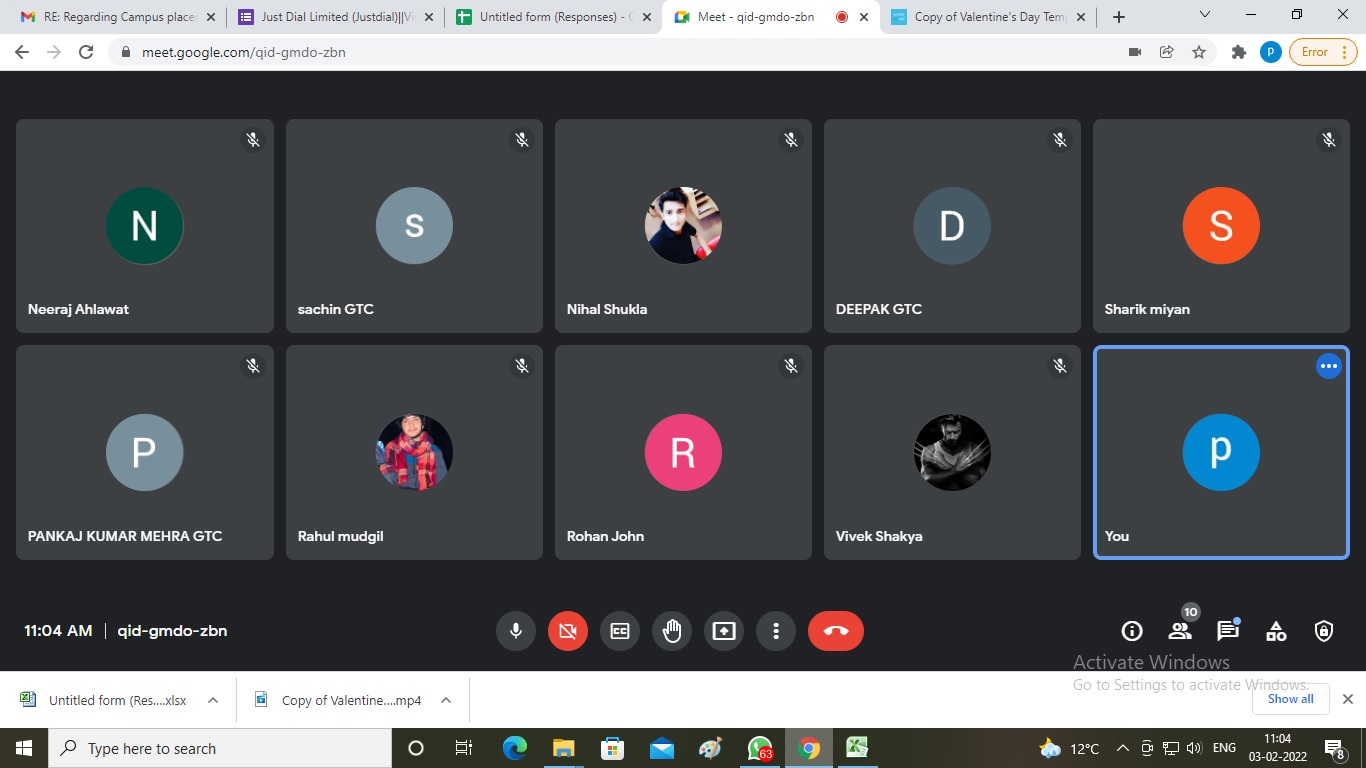 Social Media: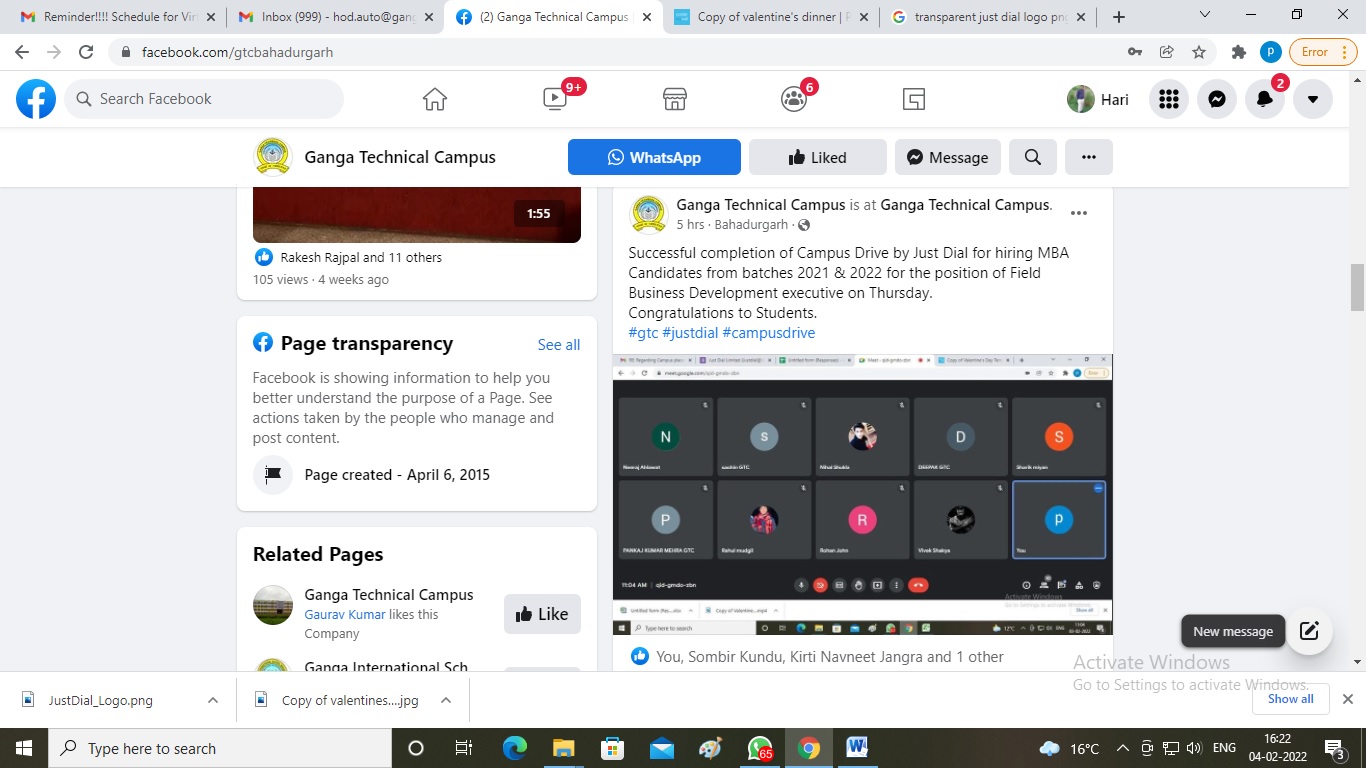 Brief Summary:On dated 03/02/2022, Just Dial Limited (Justdial) came to the campus placement drive. The HR, executives named Ms. Surbhi Jaiswal & Mr. Pravin Singh were present. 32 students appeared in campus drive. In selection process Interview was held and 03 student selected with 3 LPA package.Training & Placement Officer